В соответствии с Бюджетным кодексом Российской Федерации, Федеральным законом от 06.10.2006 № 131-ФЗ «Об общих принципах организации местного самоуправления в Российской Федерации», постановлением Правительства Российской Федерации от 30.12.2017 № 1710 «Об утверждении государственной программы Российской Федерации «Обеспечение доступным и комфортным жильем и коммунальными услугами граждан Российской Федерации», постановлением Правительства Российской Федерации от 09.02.2019 № 106 «О внесении изменений в приложение № 15 «Правила предоставления и распределения субсидий из федерального бюджета бюджетам субъектов Российской Федерации на поддержку государственных программ субъектов Российской Федерации и муниципальных программ формирования современной городской среды» к государственной программе Российской Федерации «Обеспечений доступным и комфортным жильем и коммунальными услугами граждан Российской Федерации»», постановлением Правительства Российской Федерации от 10.02.2017 № 169 «Об утверждении Правил предоставления и распределения субсидий из федерального бюджета бюджетам субъектов Российской Федерации на поддержку государственных программ субъектов Российской Федерации и муниципальных программ формирования современной городской среды», постановлением Правительства Ярославской области от 29.03.2018 № 196-п «О региональной программе «Создание   комфортной   городской   среды   на   территории   Ярославской области» на 2018 – 2022 годы (в редакции от 09.07.2018  508-п, от 08.11.2018 № 805-п, от 29.12.2018 № 995-п, от 05.03.2019 № 149-п), указом Губернатора Ярославской области от 20.02.2017 № 50 «О губернаторском проекте «Решаем вместе!» (в редакции указов Губернатора области от 19.05.2017 № 165, от 08.12.2017 № 408,  от 01.03.2018 № 44,  от 12.11.2018 № 316,  от 05.02.2019  № 50), руководствуясь Уставом городского поселения Углич, в целях повышения уровня благоустройства и создания комфортной и современной городской среды на территории поселения, Администрация городского поселения УгличПОСТАНОВЛЯЕТ:Внести изменения в муниципальную программу «Формирование современной городской среды в городском поселении Углич на 2018 - 2022 годы» (далее Программа), утвержденную постановлением Администрации городского поселения Углич от 29.03.2018 № 106, изложив её в новой редакции (прилагается).2. Объемы финансирования Программы подлежат ежегодному уточнению, исходя из возможностей бюджета городского поселения Углич на соответствующий финансовый год.3. Контроль за исполнением настоящего постановления оставляю за собой.4. Опубликовать настоящее постановление в газете «Угличская газета» и разместить на официальном сайте Администрации городского поселения Углич.5. Настоящее постановление вступает в силу с момента его официального опубликования.Глава городского поселения Углич	С.В. СтавицкаяУтвержденапостановлением Администрациигородского поселения Угличот 29.03.2018 № 106 (в редакцииот 29.03.2019 № 113)МУНИЦИПАЛЬНАЯ ПРОГРАММА «Формирование современной городской среды в городском                              поселении Углич на 2018 - 2024 годы»Углич2019 г.Паспортмуниципальной программы«Формирование современной городской среды в городском поселении Углич на 2018 - 2024 годы»1. Характеристика текущего состояния сферы благоустройствав городском поселении УгличВажнейшей задачей органов местного самоуправления городского поселения Углич является формирование и обеспечение среды, комфортной и благоприятной для проживания населения, в том числе благоустройство и надлежащее содержание дворовых территорий, выполнение требований Градостроительного кодекса Российской Федерации по устойчивому развитию городских территорий, обеспечивающих при осуществлении градостроительной деятельности безопасные и благоприятные условия жизнедеятельности человека.В настоящее время на многих дворовых территориях поселения имеется ряд недостатков: разрушено дорожное покрытие, недостаточно освещение, отсутствуют парковки, пешеходные дорожки, скамейки, урны, беседки, в неудовлетворительном состоянии находятся детские игровые площадки, не ухожены цветники и газоны. Большинство территорий требует комплексного благоустройства, включающего в себя ремонт проездов и площадок, устройство пешеходных дорожек, реконструкцию освещения, ремонт и замену детского оборудования, установку малых архитектурных форм, реконструкцию элементов озеленения (газоны, клумбы).Во многих дворах отмечается недостаточное количество стоянок для личного транспорта, в других они отсутствуют. Это приводит к самовольному хаотичному размещению автомобильного транспорта на территориях детских игровых площадок, газонах. Территории дворов превращаются в автостоянки и вызывают негодование жителей.Дворовые территории многоквартирных домов и проезды к дворовым территориям являются важнейшей составной частью транспортной  системы. От уровня транспортно-эксплуатационного состояния дворовых территорий и проездов во многом зависит качество жизни населения. Без благоустройства дворов благоустройство города не может носить комплексный характер и эффективно влиять на повышение качества жизни населения. Поэтому необходимо продолжать целенаправленную работу по благоустройству дворовых территорий.Состояние сферы благоустройства городского поселения Углич в период 2015-2017 годовОсновным стратегическим направлением деятельности Администрации городского поселения Углич является обеспечение устойчивого развития общественных территорий, которое предполагает совершенствование городской среды путем создания современной и эстетичной территории жизнедеятельности, с развитой инфраструктурой: модернизация и развитие городской инженерной инфраструктуры, обеспечение безопасности жизнедеятельности населения, формирование здоровой среды обитания, снижение рисков гибели и травматизма граждан от неестественных причин.Понятие «благоустройство территории» появилось в действующем законодательстве сравнительно недавно. Согласно пункту 1 статьи 2 Федерального закона от 06.10.2003 № 131-ФЗ «Об общих принципах организации местного самоуправления в Российской Федерации» под благоустройством территории поселения (городского округа) принято понимать комплекс мероприятий по содержанию территории, а также по проектированию и размещению объектов благоустройства, направленных на обеспечение и повышение комфортности условий проживания граждан, поддержание и улучшение санитарного и эстетического состояния территории.Уровень благоустройства определяет комфортность проживания граждан и является одной из проблем, требующих каждодневного внимания и эффективного решения, которое включает в себя комплекс мероприятий по инженерной подготовке и обеспечению безопасности; озеленению; устройству покрытий; освещению; размещению малых архитектурных форм и объектов монументального искусства; разработке проектов   с учетом необходимости обеспечения физической, пространственной и информационной доступности зданий, сооружений, дворовых и общественных территорий для инвалидов и других маломобильных групп населения.Территория городского поселения Углич составляет 2660 Га, численность населения по состоянию на 01.01.2018 –32057человек.Совокупность огромного числа объектов, которые создают городское пространство- городская среда. Городская среда влияет не только на ежедневное поведение и мироощущение горожан, но и на фундаментальные процессы становления гражданского общества.На состояние объектов благоустройства сказывается влияние факторов, воздействие которых заставляет регулярно проводить мероприятия по сохранению и направленные на поддержание уровня комфортности проживания. Кроме природных факторов, износу способствует увеличение интенсивности эксплуатационного воздействия. Также одной из проблем благоустройства территории города является негативное, небрежное отношение жителей к элементам благоустройства, низкий уровень культуры поведения в общественных местах, а улицах и во дворах.К решению проблем благоустройства дворовых территорий и наиболее посещаемых территорий общего пользования необходим программно-целевой подход, так как без комплексной системы благоустройства городского поселения невозможно добиться каких-либо значимых результатов в обеспечении комфортных условий для деятельности и отдыха жителей.Эти проблемы не могут быть решены в пределах одного финансового года, поскольку требуют значительных бюджетных расходов. Для их решения требуется участие не только органов местного самоуправления, но и государственных органов, а так же организаций различных форм собственности, осуществляющих свою деятельность на территории городского поселения.Конкретная деятельность по выходу из сложившейся ситуации, связанная с планированием и организацией работ по вопросам улучшения благоустройства, санитарного состояния территории города, создания комфортных условий проживания населения будет осуществляться в рамках муниципальной программы «Формирование современной городской среды в городском поселении Углич».Применение программного метода позволит поэтапно осуществлять комплексное благоустройство дворовых территории и территорий общего пользования с учетом мнения граждан, а именно:- повысит уровень планирования и реализации мероприятий по благоустройству (сделает их современными, эффективными, оптимальными, открытыми, востребованными гражданами); - запустит реализацию механизма поддержки мероприятий по благоустройству, инициированных гражданами;- запустит механизм финансового и трудового участия граждан и организаций в реализации мероприятий по благоустройству;- сформирует инструменты общественного контроля за реализацией мероприятий по благоустройству на территории городского поселения Углич.2. Основные цели, задачи и целевые показатели реализации муниципальной ПрограммыЦелью Программы является повышение уровня благоустройства территории городского поселения Углич.Для достижения поставленной цели необходимо решение следующих основных задач:- повышение уровня благоустройства дворовых территорий городского поселения Углич;- повышение уровня благоустройства общественных территорий (парков, скверов, набережных и т.д.);- повышение уровня вовлеченности заинтересованных граждан, организаций в реализацию мероприятий по благоустройству территорий городского поселения Углич;- формирование единого облика городского поселения Углич.Цели, задачи и целевые показателиреализации муниципальной программы«Формирование современной городской среды в городском поселении Углич на 2018-2024 годы»3. Сроки реализации ПрограммыДля достижения поставленных целей, решения задач необходимо реализовать мероприятия Программы в 7-летний период (2018-2024 годы).4. Перечень программных мероприятийПеречень основных мероприятий Программы последующего финансового года определяется исходя из результатов реализации мероприятий Программы предыдущего финансового года путем внесения в нее соответствующих изменений.На реализацию задач Программы будут направлены следующие основные мероприятия, план выполнения которых приведен в приложении 3 к настоящей Программе:4.1. Благоустройство дворовых территорий городского поселения УгличПод дворовой территорией понимается совокупность территорий,прилегающих к многоквартирным домам, с расположенными на них объектами, предназначенными для обслуживания и эксплуатации таких домов, и элементами благоустройства этих территорий, в том числе парковками (парковочными местами), тротуарами и автомобильными дорогами, включая автомобильные дороги, образующие проезды к территориям, прилегающим к многоквартирным домам.	Благоустройство дворовых территорий возможно только при наличии решения собственников помещений в многоквартирном доме, дворовая территория которого благоустраивается, о принятии созданного в результате благоустройства имущества в состав общего имущества многоквартирного дома с последующим его содержанием.Благоустройство дворовых территорий возможно только при условии, если осуществлен государственный кадастровый учет земельных участков, на которых расположены многоквартирные дома, к которым прилегает дворовая территория. При подготовке проекта межевания территории определение местоположения границ образуемых и (или) изменяемых земельных участков осуществляется в соответствии с градостроительными регламентами и нормами отвода земельных участков для конкретных видов деятельности, иными требованиями к образуемым и (или) изменяемым земельным участкам, установленными федеральными законами и законами субъектов Российской Федерации, техническими регламентами, сводами правил.Перечень мероприятий по благоустройству дворовых территорий многоквартирных домов определен Порядком предоставления субсидий из областного бюджета бюджетам муниципальных образований Ярославской области на софинансирование расходных обязательств муниципальных образований области на поддержку муниципальных программ формирования современной городской среды и включает в себя:4.1.1. Минимальный перечень видов работ по благоустройству дворовых территорий многоквартирных домов:в 2018 году: - дорожные работы по капитальному ремонту, ремонту                      дворовых проездов и проездов к дворовым территориям;                       -устройство уличного освещения дворовых территорий;                      -приобретение и установка скамеек;                      -приобретение и установка урн;с 2019 года: -дорожные работы по капитальному ремонту, ремонту                       дворовых проездов и проездов к дворовым территориям;                      -устройство уличного освещения дворовых территорий;                      -приобретение и установка скамеек;                      -приобретение и установка урн;                      -устройство, ремонт автомобильных парковок;                      -устройство, ремонт пешеходных дорожек (тротуаров);Нормативная стоимость (единичные расценки) работ по благоустройству дворовых территорий, входящих в минимальный перечень работ приведена в таблице 1 ПрограммыТаблица1.Нормативная стоимость (единичные расценки) работ по благоустройству дворовых территорий, входящих в минимальный перечень работВизуализированный перечень образцов элементов благоустройства, предлагаемых к размещению на дворовой территории многоквартирного дома, сформированный исходя из минимального перечня работ по благоустройству дворовых территорий многоквартирных домов приведен в приложении 2 к настоящей Программе.4.1.2. Перечень дополнительных видов работ по благоустройству дворовых территорий многоквартирных домов:в 2018 году: -ремонт и (или) устройство тротуаров;                      -ремонт автомобильных дорог, образующих проезды к                        территориям, прилегающим к многоквартирным домам;                      -ремонт и устройство автомобильных парковок                            (парковочных мест);                      -ремонт и устройство водоотводных сооружений;                      -устройство и оборудование детских, спортивных                         площадок, иных площадок;                      - устройство контейнерных площадок;                      - озеленение дворовых территорий.с 2019 года:  - оборудование детских и (или) спортивных площадок,                       иных площадок;                      - устройство контейнерных площадок;                      - ограждение дворовых территорий;                      -озеленение дворовых территорий;                      - устройство иных малых архитектурных форм;                      -снос строений и сооружений вспомогательного                         использования, являющихся общим имуществом                               собственников помещений в многоквартирном доме.Нормативная стоимость (единичные расценки) работ по благоустройству дворовых территорий, входящих в перечень дополнительных работ приведена в таблице 2 Программы.                                                                                                                                    Таблица 2. Нормативная стоимость (единичные расценки) работ по благоустройству дворовых территорий, входящих в перечень дополнительных работАдресный перечень дворовых территорий многоквартирных домов формируется по итогам инвентаризации с учетом общественного обсуждения проекта муниципальной программы «Формирование современной городской среды на 2018 – 2024 годы», исключая многоквартирные дома со сроком ввода в эксплуатацию менее 5 лет.Администрация городского поселения Углич вправе исключать из адресного перечня дворовые территории многоквартирных домов, физический износ основных конструктивных элементов (крыша, стены, фундамент) которых превышает 70%, а также территории, которые планируются к изъятию для муниципальных или государственных нужд в соответствии с генеральным планом поселения при условии одобрения решения об исключении указанных территорий общественной комиссией.Администрация городского поселения Углич вправе исключать из адресного перечня дворовые территории многоквартирных домов, собственники помещений которых приняли решение об отказе от благоустройства дворовой территории или не приняли решения о благоустройстве в сроки, установленные программой.По каждой дворовой территории, включенной в муниципальную программу, подготавливается и утверждается (с учетом обсуждения с представителями заинтересованных лиц) дизайн – проект в соответствии с Порядком разработки, обсуждения, согласования с заинтересованными лицами и утверждения дизайн-проекта благоустройства дворовой территории, включенной в муниципальную программу «Формирование современной городской среды в городском поселении Углич на 2018 – 2024 годы» согласно приложению 5 к настоящей Программе.Адресный перечень дворовых территорий является приложением 1 к настоящей Программе.	В 2018 году применительно к минимальному и дополнительному перечням работ по благоустройству дворовых территорий предусмотрено обязательное финансовое и (или) трудовое участие заинтересованных лиц в размере не менее 5 процентов и не более 15 процентов от стоимости мероприятий по формированию современной городской среды, при этом доля участия заинтересованных лиц определяется как процент от стоимости мероприятий по благоустройству дворовой территории в рамках выполнения работ, входящих в минимальный и дополнительный перечни.	С 2019 года применительно к минимальному перечню работ по благоустройству дворовых территорий предусмотрено обязательное финансовое и (или) трудовое участие заинтересованных лиц в размере не менее 5 процентов и не более 15 процентов от стоимости мероприятий по формированию современной городской среды, при этом доля участия заинтересованных лиц определяется как процент от стоимости мероприятий по благоустройству дворовой территории в рамках выполнения работ, входящих в минимальный перечень. Применительно к дополнительному перечню работ по благоустройству дворовых территорий предусмотрено обязательное финансового участие заинтересованных лиц в размере не менее 20 процентов от стоимости мероприятий по формированию современной городской среды, при этом доля участия заинтересованных лиц определяется как процент от стоимости мероприятий по благоустройству дворовой территории в рамках выполнения работ, входящих в дополнительный перечень.Доля трудового и финансового участия заинтересованных лиц приведена в  разделе 2 Программы.Порядок аккумулирования и расходования средств заинтересованных лиц, направляемых на выполнение работ по благоустройству дворовых территорий, разработку проектов и их экспертную оценку, и механизм контроля за их расходованием, приведен в приложении 4 к настоящей Программе.4.2. Благоустройство общественных территорий городского поселения Углич (площадей, набережных, улиц, пешеходных зон, скверов, парков, иных территорий).В качестве проектов благоустройства общественных территорий могут быть предложены для обсуждения и благоустройства следующие виды проектов и территорий:- благоустройство парков/скверов;- устройство освещения улицы/парка/сквера. При этом следует учитывать ограниченность реализации мероприятий по времени и в этой связи рекомендуется предлагать указанные мероприятия в тех случаях, когда они будут носить достаточно локальный характер;- благоустройство набережной. При этом необходимо учитывать ограниченность реализации мероприятий по времени и в этой связи благоустройство набережной рекомендуется предлагать в тех случаях, когда она достаточно локальна;- благоустройство мест для купания (пляжа);- устройство или реконструкция детской площадки;- благоустройство территории возле общественного здания;- благоустройство территории вокруг памятника;- реконструкция пешеходных зон (тротуаров) с обустройством зон отдыха (лавочек и пр.) на конкретной улице;- очистка водоемов;- благоустройство пустырей;- благоустройство городских площадей;- иные объекты.Общественные территории, подлежащие благоустройству в 2018 - 2024 годы в рамках данной программы, с перечнем видов работ, планируемых к выполнению, отбираются с учетом результатов общественного обсуждения.Перечень общественных территорий формируется по итогам инвентаризации с учетом общественного обсуждения проекта муниципальной программы «Формирование современной городской среды на 2018 – 2024 годы».Перечень общественных территорий, подлежащих благоустройству в 2018 – 2024 годы, с перечнем видов работ, планируемых к выполнению, приведен в приложении 1 к настоящей Программе.4.3. Формирование единого облика городского поселения УгличФизическое состояние дворовых и общественных территорий и необходимость их благоустройства определяется по результатам инвентаризации территорий, проведенной в соответствии с постановлением Правительства области от 29.08.2017 № 679-п «Об утверждении Порядка проведения инвентаризации дворовых территорий, инвентаризации общественных территорий, инвентаризации уровня благоустройства индивидуальных жилых домов и земельных участков, предоставленных для их размещения».В целях организации процесса комплексного благоустройства по результатам инвентаризации территорий необходимо составление паспорта благоустройства территории, который позволит оптимизировать как процесс ухода за территорией и ее содержания, так и дальнейшего развития территорий (например, осуществить проектирование и строительство детских площадок, размещение мест отдыха, выделение дополнительных мест для парковки). Паспорт благоустройства территории необходимо разрабатывать по результатам натурного обследования территории и расположенных на ней элементов. В паспорте благоустройства территории необходимо указать границы и общую площадь территории, присутствующие и планируемые к размещению объекты благоустройства и их характеристики ( в том числе общий уровень благоустройства, состояние дорожного покрытия, освещенность территории, наличие и состояние малых архитектурных форм).При планировании мероприятий по благоустройству в рамках Программы необходима их синхронизация с мероприятиями в сфере обеспечения доступности городской среды для маломобильных групп населения, цифровизации отрасли городского хозяйства, а также мероприятиями, реализуемыми в рамках национальных проектов «Демография», «Образование», «Экология», «Безопасные и качественные автомобильные дороги», «Культура», «Малое и среднее предпринимательство и поддержка индивидуальной инициативы», а также с выполнением работ, реализуемым в городском поселении Углич федеральными, региональными и муниципальными программами (планами) строительства (реконструкции, ремонта) объектов недвижимого имущества, программами по ремонту и модернизации инженерных сетей и иных объектов, расположенных на соответствующей территории.5. Ресурсное обеспечение реализации муниципальной ПрограммыОбщий объем финансирования Программы составляет 255 458,582 тысяч рублей.Планируемые средства по годам и источникам:6. Механизм реализации муниципальной ПрограммыВключение предложений заинтересованных лиц о вхождении территории общего пользования или дворовой территории многоквартирного дома в Программу осуществляется путем реализации следующих этапов: - проведения общественного обсуждения проекта муниципальной программы в соответствии с Порядком проведения общественного обсуждения проекта муниципальной программы «Формирование современной городской среды в городском поселении Углич на 2018 - 2022 годы», утвержденным постановлением Администрации городского поселения Углич Ярославской области от 09.10.2017 № 272;- рассмотрения и оценки предложений заинтересованных лиц на включение в адресный перечень дворовых территорий многоквартирных домов, расположенных на территории городского поселения Углич, на которых планируется благоустройство в текущем году в соответствии с Порядком представления, рассмотрения и оценки предложений заинтересованных лиц о включении дворовой территории в муниципальную программу «Формирование современной городской среды в городском поселении Углич на 2018 – 2022 годы», утвержденным постановлением Администрации городского поселения Углич Ярославской области от 24.01.2018 № 19;- рассмотрения и оценки предложений граждан, организаций на включение в перечень общественной территории городского поселения Углич, на которых планируется благоустройство в текущем году в соответствии с Порядком представления, рассмотрения и оценки предложений граждан, организаций о включении общественной территории, подлежащей благоустройству в муниципальную программу «Формирование современной городской среды в городском поселении Углич на 2018 - 2022 годы», утвержденным постановлением Администрации городского поселения Углич Ярославской области от 24.01.2018 № 19;- ежегодного проведение голосования по отбору общественных территорий, подлежащих благоустройству в рамках реализации муниципальных программ в году, следующем  за годом проведения такого голосования, в порядке, установленном Постановлением Правительства области от 31.01.2019 № 43-п «Об утверждении Порядка организации и проведения голосования по отбору общественных территорий муниципальных образований, подлежащих благоустройству в первоочередном порядке», актуализация муниципальных программ по результатам проведение голосования по отбору общественных территорий и продления срока их действия на срок реализации регионального проекта «Формирование комфортной городской среды»;- подготовки и утверждения (с учетом обсуждения с представителями заинтересованных лиц) дизайн-проектов благоустройства дворовых территорий в соответствии с Порядком разработки, обсуждения, согласования с заинтересованными лицами и утверждения дизайн-проекта благоустройства дворовой территории, включенной в муниципальную программу «Формирование современной городской среды в городском поселении Углич на 2018 – 2024 годы» согласно приложению 5 к настоящей Программе.Ответственным исполнителем и координатором реализации Программы является Управление обеспечения жизнедеятельности Администрации городского поселения Углич. Координатор несет ответственность за ее реализацию, целевое и эффективное использование полученных на выполнение Программы финансовых средств.Использование финансовых ресурсов будет осуществляться на основании размещения муниципальных закупок в соответствии с действием Федерального закона от 05.04.2013 № 44-ФЗ «О контрактной системе в сфере закупок товаров, работ, услуг для обеспечения государственных и муниципальных нужд».Реализация Программы осуществляется посредством взаимодействия структурных подразделений Администрации городского поселения, предприятий и организаций, осуществляющих выполнение мероприятий Программы. Также необходимо обеспечить реализацию мероприятий по созданию на территории городского поселения условий для привлечения добровольцев (волонтеров) к участию в реализации Программы.Координатор в ходе реализации Программы:- осуществляет текущее управление и координацию деятельности исполнителей, обеспечивая их согласованные действия по реализации программных мероприятий, по целевому и эффективному использованию финансовых средств;- осуществляет контроль над выполнением мероприятий Программы;- с учетом выделяемых средств уточняет целевые показатели и механизм реализации Программы, затраты по программным мероприятиям;- обеспечивает подготовку документации для проведения закупок.Исполнителями программы являются организации, признанные победителями по результатам торгов, которые несут ответственность:- за надлежащее и своевременное исполнение программных мероприятий;- рациональное использование выделяемых на их реализацию бюджетных средств.Управление экономики Администрации городского поселения Углич (контрактная служба) в ходе выполнения Программы осуществляет закупки товаров, работ, услуг для обеспечения муниципальных нужд.Управление финансов Администрации городского поселения Углич в ходе реализации Программы предусматривает средства в проекте бюджета города на исполнение мероприятий Программы, осуществляет финансирование мероприятий Программы в соответствии с бюджетом городского поселения, утвержденным муниципальным Советом городского поселения, осуществляет контроль над целевым использованием денежных средств.АДРЕСНЫЙ ПЕРЕЧЕНЬдворовых территорий многоквартирных домов, расположенных на территории городского поселения Углич, подлежащих благоустройствуАДРЕСНЫЙ ПЕРЕЧЕНЬ  общественных территорий городского поселения Углич,подлежащих благоустройству в 2018 – 2024 годахАДРЕСНЫЙ ПЕРЕЧЕНЬ парков (скверов)городского поселения Углич,подлежащих благоустройству в 2018 – 2024 годахПриложение 2к муниципальной программе «Формирование современной городской среды в городском поселении Углич на 2018 - 2022 годы», утвержденной постановлением Администрации городского поселения Углич от 29.03.2018 № 106 (в редакции от 29.03.2019 № 113)ВИЗУАЛИЗИРОВАННЫЙ ПЕРЕЧЕНЬобразцов элементов благоустройства, предлагаемых к размещению на дворовой территории многоквартирного дома, сформированный исходя из минимального и дополнительного перечня работ по благоустройству дворовых территорий городского поселения УгличПЛАН МЕРОПРИЯТИЙпо выполнению муниципальной программы«Формирование современной городской среды в городском поселении Углич на 2018 – 2024 годы»ПОСТАНОВЛЕНИЕПорядокаккумулирования и расходования средств заинтересованных лиц, направляемых на выполнение минимального и (или)дополнительного перечня работ по благоустройству дворовых территорий, и механизма контроля за их расходованиемОбщие положенияНастоящий Порядок аккумулирования и расходования средств заинтересованных лиц, направляемых на выполнение минимального и (или) дополнительного перечня работ по благоустройству дворовых территорий, и механизма контроля за их расходованием (далее – Порядок), регламентирует процедуру аккумулирования средств заинтересованных лиц, направляемых на выполнение минимального и (или) дополнительного перечня работ по благоустройству дворовых территорий городского поселения Углич, а также оплату услуг  по проведению проверки достоверности определения сметной стоимости работ, механизм контроля за их расходованием, а также устанавливает порядок и форму участия (финансовое и (или) трудовое) граждан в выполнении указанных работ.Под заинтересованными лицами понимаются управляющие организации, товарищества собственников жилья, жилищные кооперативы и иные специализированные потребительские кооперативы либо уполномоченное собственниками лицо (в случае наделения такого лица полномочиями на основании протокола общего собрания собственников помещений в МКД), многоквартирные дома которых подлежат благоустройству.Под формой трудового участия понимается неоплачиваемая трудовая деятельность заинтересованных лиц, имеющая социально полезную направленность, не требующая специальной квалификации и организуемая в качестве трудового участия заинтересованных лиц, организаций в выполнении дополнительного перечня работ по благоустройству дворовых территорий городского поселения Углич.Под формой финансового участия понимается доля финансового участия заинтересованных лиц, организаций в выполнении минимального и (или) дополнительного перечня работ по благоустройству дворовых территорий в размере не менее, установленной Администрацией городского поселения Углич.Порядок финансового и (или) трудового участия заинтересованных лицОрганизация финансового и трудового участия, осуществляется заинтересованными лицами в соответствии с решением общего собрания собственников помещений МКД или жителей многоквартирного дома, дворовая территория которого подлежит благоустройству, оформленного соответствующим протоколом общего собрания собственников помещений МКД или жителей многоквартирного дома.Организация финансового и трудового участия призвана обеспечить реализацию потребностей в благоустройстве соответствующей дворовой территории исходя из необходимости и целесообразности организации таких работ.Условия аккумулирования и расходования средств3.1. В случае включения заинтересованными лицами в дизайн-проект благоустройства дворовой территории работ, входящих в минимальный и (или) дополнительный перечень работ по благоустройству дворовых территорий, денежные средства заинтересованных лиц перечисляются на лицевой счет, открытый Администрации городского поселения Углич (далее – Администрация) в органах казначейства для учета средств, поступающих от оказания платных услуг и иной, приносящей доход деятельности.3.2. Администрация заключает соглашение как непосредственно с заинтересованными лицами, так и через управляющие организации, перечисляющие денежные средства по поручению представителя заинтересованных лиц, принявшими решение о благоустройстве дворовых территорий, в которых определяются порядок и сумма перечисления денежных средств заинтересованными лицами.Объем денежных средств заинтересованных лиц определяется на основании сметного расчета по благоустройству дворовой территории.3.3. Перечисление денежных средств заинтересованными лицами осуществляется до начала работ по благоустройству дворовой территории.Ответственность за неисполнение заинтересованными лицами указанного обязательства определяется в заключенном соглашении.3.4. Администрация обеспечивает учет поступающих от заинтересованных лиц денежных средств в разрезе многоквартирных домов, дворовые территории которых подлежат благоустройству.3.5. Администрация обеспечивает ежемесячное опубликование на официальном сайте Администрации городского поселения Углич  в информационно-телекоммуникационной системе «Интернет» данных о поступивших от заинтересованных лиц денежных средствах в разрезе многоквартирных домов, дворовые территории которых подлежат благоустройству.Администрация ежемесячно обеспечивает направление данных о поступивших от заинтересованных лиц денежных средствах в разрезе многоквартирных домов, дворовые территории которых подлежат благоустройству, в адрес уполномоченной Общественной комиссии.3.6. Расходование аккумулированных денежных средств заинтересованных лиц осуществляется Администрацией на финансирование минимального и (или) дополнительного перечня работ по благоустройству дворовых территорий, оплату услуг государственной экспертизы проектно-сметной документации, разработанной на основании  дизайн-проекта благоустройства дворовой территории. Расходование аккумулированных денежных средств заинтересованных лиц осуществляется в соответствии с условиями соглашения на выполнение работ в разрезе многоквартирных домов, дворовые территории которых подлежат благоустройству.3.7. Администрация осуществляет перечисление средств заинтересованных лиц на расчетный счет подрядной организации, отобранной в рамках проведения конкурентных процедур, открытый в учреждениях Центрального банка Российской Федерации или кредитной организации, после согласования актов приемки работ (услуг) по организации благоустройства дворовых территорий многоквартирных домов, с лицами, которые уполномочены действовать от имени собственников помещений многоквартирных домов.Прием выполненных работ осуществляется на основании предоставленного подрядной организацией акта приемки работ (услуг) по организации благоустройства дворовых территорий многоквартирных домов представителем Администрации совместно с лицами, которые уполномочены действовать от имени жителей многоквартирных домов, в течение 3 рабочих дней после выполнения работ и предоставления Акта приемки работ (услуг).Контроль за соблюдением условий порядка4.1. Контроль за целевым расходованием аккумулированных денежных средств заинтересованных лиц осуществляется Администрацией соответствии с бюджетным законодательством.4.2. Администрация обеспечивает возврат аккумулированных денежных средств заинтересованным лицам в срок до 31 декабря текущего года при условии:- внесении средств в размере менее утвержденного на общем собрании жителей многоквартирного дома;- неисполнения работ по благоустройству дворовой территории многоквартирного дома или услуг по проведению проверки достоверности определения сметной стоимости работ по вине подрядной организации;- не предоставления заинтересованными лицами доступа к проведению благоустройства на дворовой территории;-возникновении обстоятельств непреодолимой силы;возникновении иных случаев, предусмотренных действующим законодательством.Порядокразработки, обсуждения, согласования с заинтересованными лицами и утверждения дизайн-проектов благоустройства дворовых территорий, включенных в муниципальную программу «Формирование современной городской среды в городском поселении Углична 2018-2024 годы»Общие положения1.1. Настоящий Порядок регламентирует процедуру разработки, обсуждения и согласования с заинтересованными лицами дизайн-проекта благоустройства дворовой территории многоквартирного дома, расположенного на территории городского поселения Углич, а также их утверждение в рамках реализации муниципальной программы «Формирование современной городской среды в городском поселении Углич на 2018 – 2024 годы» (далее –Порядок).1.2. Под дизайн-проектом понимается графический и текстовый материал, включающий в себя визуализированное изображение дворовой территории, представленный в нескольких ракурсах, с планировочной схемой, фотофиксацией существующего положения, с описанием работ и мероприятий, предлагаемых к выполнению (далее – дизайн проект).Содержание дизайн-проекта зависит от вида и состава планируемых к благоустройству работ. Это может быть как проектная, сметная документация, так и упрощенный вариант в виде изображения дворовой территории или территории общего пользования с описанием работ и мероприятий, предлагаемых к выполнению.1.3. К заинтересованным лицам относятся: жители многоквартирных домов, собственники иных зданий и сооружений, расположенных в границах дворовой территории и (или) территории общего пользования, подлежащей благоустройству (далее – заинтересованные лица).1.4. Взаимодействовать с заинтересованными лицами, либо их представителями в части обсуждения дизайн-проектов благоустройства дворовых территорий, включённых в муниципальную программу уполномочено Управление обеспечения жизнедеятельности Администрации городского поселения Углич.Разработка дизайн-проектов2.1. Дизайн – проект благоустройства дворовой территории выполняется в графической форме на основе функционального зонирования и определяет окончательное проектное решение благоустройства территории.2.2. Разработка дизайн-проекта в отношении дворовых территорий многоквартирных домов, расположенных на территории городского поселения Углич, осуществляется в соответствии с Правилами благоустройства и санитарного содержания территории городского поселения Углич, требованиями Градостроительного кодекса Российской Федерации, а также действующими строительными, санитарными и иными нормами и правилами.2.3. Разработка дизайн-проекта в отношении дворовых территорий многоквартирных домов, расположенных на территории городского поселения Углич осуществляется Управлением обеспечения жизнедеятельности в течение не более 10 (десяти)рабочих дней со дня утверждения общественной комиссией протокола оценки (ранжирования) предложений заинтересованных лиц на включение в адресный перечень дворовых территорий в муниципальную программу.2.4. Разработка дизайн-проекта благоустройства дворовой территории многоквартирного дома осуществляется с учетом минимальных и дополнительных перечней работ по благоустройству дворовой территории, установленных Правительством Ярославской области и утвержденных протоколом общего собрания собственников помещений в многоквартирном доме, в отношении которой разрабатывается дизайн-проект благоустройства.2.5. При подготовке дизайн-проекта благоустройства дворовой территории выполняются следующие действия:- проведение визуального осмотра дворовой территории;- определение участков территории двора, несущих определенную функциональную нагрузку: существующие парковки, детская площадка, зона отдыха, контейнерная площадка и т.д.;- обсуждение возможного зонирования территории двора пользователями дворовой территории (собственниками помещений многоквартирного дома, жителями многоквартирного дома различных возрастных групп, включая жителей с ограниченными физическими возможностями, автовладельцев, собаководов, детей, подростков, пенсионеров);- разделение дворовой территории на участки (функциональные зоны) с учетом: пожеланий пользователей дворовой территории, удобства использования участков, взаимосвязи участков (функциональных зон) пешеходными коммуникациями (тротуарами, дорожками, тропинками, пандусами, лестницами), с учетом развития объекта благоустройства (двора); - предварительный выбор возможных к применению типов покрытий, освещения, озеленение и т.д.;- уточнение размещения на дворовой территории элементов благоустройства, исходя из требований функциональных зон (ограждения, урны, скамьи, игровое и спортивное оборудование, опоры дворового освещения, озеленение, и т.д.);- уточнение размеров и площадей функциональных зон, видов покрытий;- подготовка графического материала.2.6. К дизайн-проекту оформляется сводная ведомость объемов работ с учетом элементов благоустройства и конкретных объемов.2.7. Расчет стоимости работ выполняется в виде сметной документации исходя из сводной ведомости объемов работ и единичных расценок на текущий год.3. Обсуждение, согласование и утверждение дизайн-проекта3.1. В целях обсуждения, согласования и утверждения дизайн-проекта благоустройства дворовой территории многоквартирного дома, Управление обеспечения жизнедеятельности уведомляет представителя (представителей) заинтересованных лиц, который вправе действовать в интересах всех собственников помещений в многоквартирном доме, придомовая территория которого включена в адресный перечень дворовых территорий программы (далее –представитель заинтересованных лиц), о готовности дизайн-проекта в течение 1 рабочего дня со дня изготовления дизайн-проекта.3.2. Представитель заинтересованных лиц обеспечивает обсуждение, согласование дизайн-проекта благоустройства дворовой территории многоквартирного дома, для дальнейшего его утверждения в срок, не превышающий 15 рабочих дней.3.3. Утверждение дизайн-проекта благоустройства дворовой территории многоквартирного дома осуществляется Управлением обеспечения жизнедеятельности в течение двух рабочих дней со дня согласования дизайн-проекта дворовой территории многоквартирного дома представителем заинтересованных лиц.3.4. Дизайн-проект на благоустройство дворовой территории многоквартирного дома утверждается в двух экземплярах, в том числе один экземпляр передается представителю заинтересованных лиц.3.5. Все работы по разработке, согласованию и утверждению дизайн-проектов благоустройства дворовых территорий, включённых в муниципальную программу, Управление обеспечения жизнедеятельности должно завершить в срок до 01 марта года подачи заявки на включение в Программу.3.6. Управление обеспечения жизнедеятельности в течение 30 (пятнадцати) рабочих дней после утверждения дизайн-проекта определяет сметную стоимость работ по благоустройству дворовых территории.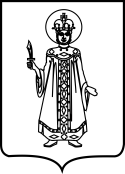 ПОСТАНОВЛЕНИЕАДМИНИСТРАЦИИ ГОРОДСКОГО ПОСЕЛЕНИЯ УГЛИЧ ЯРОСЛАВСКОЙ ОБЛАСТИПОСТАНОВЛЕНИЕАДМИНИСТРАЦИИ ГОРОДСКОГО ПОСЕЛЕНИЯ УГЛИЧ ЯРОСЛАВСКОЙ ОБЛАСТИПОСТАНОВЛЕНИЕАДМИНИСТРАЦИИ ГОРОДСКОГО ПОСЕЛЕНИЯ УГЛИЧ ЯРОСЛАВСКОЙ ОБЛАСТИПОСТАНОВЛЕНИЕАДМИНИСТРАЦИИ ГОРОДСКОГО ПОСЕЛЕНИЯ УГЛИЧ ЯРОСЛАВСКОЙ ОБЛАСТИПОСТАНОВЛЕНИЕАДМИНИСТРАЦИИ ГОРОДСКОГО ПОСЕЛЕНИЯ УГЛИЧ ЯРОСЛАВСКОЙ ОБЛАСТИот29.03.2019№113О внесении изменений в муниципальную Программу «Формирование современной городской среды в городском поселении  Углич на 2018 - 2022 годы», утвержденную постановлением Администрации городского поселения Углич от 29.03.2018 № 106О внесении изменений в муниципальную Программу «Формирование современной городской среды в городском поселении  Углич на 2018 - 2022 годы», утвержденную постановлением Администрации городского поселения Углич от 29.03.2018 № 106О внесении изменений в муниципальную Программу «Формирование современной городской среды в городском поселении  Углич на 2018 - 2022 годы», утвержденную постановлением Администрации городского поселения Углич от 29.03.2018 № 106О внесении изменений в муниципальную Программу «Формирование современной городской среды в городском поселении  Углич на 2018 - 2022 годы», утвержденную постановлением Администрации городского поселения Углич от 29.03.2018 № 106Ответственный исполнитель муниципальной программыУправление обеспечения жизнедеятельности Администрации городского поселения УгличСоисполнители, участники муниципальной программы1. Управление экономики Администрации городского поселения Углич.2. Управление финансов Администрации городского поселения Углич.3. Административно контрольное Управление Администрации городского поселения Углич.4. Управление муниципального имущества и земельных отношений Администрации городского поселения Углич.5. Организации, собственники (граждане) (по согласованию).Цели и задачи муниципальной программыЦель:Создание современной городской среды в городском поселении Углич.Задачи:Перечень подпрограмм муниципальной программыОтсутствуютОсновные мероприятия муниципальной программы1. Благоустройство дворовых территорий городского поселения Углич.2. Благоустройство общественных территорий городского поселения Углич (площадей, набережных, улиц, пешеходных зон, скверов, парков, иных территорий).Основные показатели муниципальной программы1. Увеличение доли благоустроенных дворовых территорий городского поселения Углич.2. Увеличение доли благоустроенных общественных территорий.3. Доля финансового участия заинтересованных лиц в выполнении дополнительного перечня работ по благоустройству дворовых территорий.4. Доля трудового участия заинтересованных лиц в выполнении дополнительного перечня работ по благоустройству дворовых территорий.5. Количество проведенных мероприятий по инвентаризации уровня благоустройства земельных участков многоквартирных домов и общественных территорийОбъемы финансирования муниципальной программы по годам реализации, тыс.руб.ВСЕГО: 255 458,582 В том числе:2018 – 25 501,031 из них:федеральный бюджет: 10 584,005областной бюджет: 8 298,038местный бюджет: 5 999,107внебюджетные источники: 619,8812019 – 20 407,024 из них:федеральный бюджет: 18 196,416областной бюджет: 758,184местный бюджет: 1 020,424внебюджетные источники: 432,02020 – 128 268,00 из них:федеральный бюджет: 98 196,416областной бюджет: 14 758,184местный бюджет: 15 013,400внебюджетные источники: 300,02021 – 20 289,053 из них:федеральный бюджет: 18 196,416областной бюджет: 758,184местный бюджет: 1 014,453внебюджетные источники: 320,02022 – 20 310,105 из них:федеральный бюджет: 18 196,416областной бюджет: 758,184местный бюджет: 1 015,505внебюджетные источники: 340,02023 – 20 331,158 из них:федеральный бюджет: 18 196,416областной бюджет: 758,184местный бюджет: 1 016,558внебюджетные источники: 360,02024 – 20 352,211 из них:федеральный бюджет: 18 196,416областной бюджет: 758,184местный бюджет: 1 017,611внебюджетные источники: 380,0№ п/пНаименование показателяЕд. изм.Значения показателейЗначения показателейЗначения показателейЗначения показателей№ п/пНаименование показателяЕд. изм.2014201520162017 1Общее количество дворовых территорий многоквартирных домовед.4504504584642Площадь дворовых территорий многоквартирных домовтыс.м2915,3915,3928,5929,73Количество благоустроенных дворовых территорий многоквартирных домовед.2222222292384Площадь благоустроенных дворовых территорий многоквартирных домовтыс.м2457,0457,0464,0472,05Доля благоустроенных дворовых территорий от общего количества дворовых территорий%494950516Общая численность населения городского поселения Угличтыс. чел.32,832,532,332,37Общая численность населения, проживающих в многоквартирных домах с благоустроенными дворовыми территориямитыс. чел.13,513,613,814,078Доля населения, проживающего в многоквартирных домах с благоустроенными дворовыми территориями от общей численности населения городского поселения Углич%41,842,1142,7243,569Общее количество муниципальных территорий общего пользованияед.1416	161610Площадь муниципальных территорий общего пользованияга6069696911Количество благоустроенных муниципальных территорий общего пользованияед.112312Площадь благоустроенных муниципальных территорий общего пользованияга4,24,38,51213Общая стоимость выполненных работ по благоустройству дворовых территорийтыс. руб.17662,160,13713346,18910153,116 строкиНаименование цели (целей) и задач, целевых показателейБазовое значениеЗначение целевого показателяЗначение целевого показателяЗначение целевого показателяЗначение целевого показателяЗначение целевого показателяЗначение целевого показателяЗначение целевого показателяЗначение целевого показателя строкиНаименование цели (целей) и задач, целевых показателейБазовое значениеЕдини ца 
измере ния201820192020202120222023202412345678910111Задача 1: Повышение уровня благоустройства дворовых территорий городского поселения УгличЗадача 1: Повышение уровня благоустройства дворовых территорий городского поселения УгличЗадача 1: Повышение уровня благоустройства дворовых территорий городского поселения УгличЗадача 1: Повышение уровня благоустройства дворовых территорий городского поселения УгличЗадача 1: Повышение уровня благоустройства дворовых территорий городского поселения УгличЗадача 1: Повышение уровня благоустройства дворовых территорий городского поселения УгличЗадача 1: Повышение уровня благоустройства дворовых территорий городского поселения УгличЗадача 1: Повышение уровня благоустройства дворовых территорий городского поселения УгличЗадача 1: Повышение уровня благоустройства дворовых территорий городского поселения УгличЗадача 1: Повышение уровня благоустройства дворовых территорий городского поселения Углич1.1Увеличение доли благоустроенных дворовых территорий городского поселения Углич.238 дворовых территорийНа % к предыдущему отчет ному перио ду22222222Задача 2: Повышение уровня благоустройства общественных территорий (парков, скверов, набережных и т.д.)Задача 2: Повышение уровня благоустройства общественных территорий (парков, скверов, набережных и т.д.)Задача 2: Повышение уровня благоустройства общественных территорий (парков, скверов, набережных и т.д.)Задача 2: Повышение уровня благоустройства общественных территорий (парков, скверов, набережных и т.д.)Задача 2: Повышение уровня благоустройства общественных территорий (парков, скверов, набережных и т.д.)Задача 2: Повышение уровня благоустройства общественных территорий (парков, скверов, набережных и т.д.)Задача 2: Повышение уровня благоустройства общественных территорий (парков, скверов, набережных и т.д.)Задача 2: Повышение уровня благоустройства общественных территорий (парков, скверов, набережных и т.д.)Задача 2: Повышение уровня благоустройства общественных территорий (парков, скверов, набережных и т.д.)Задача 2: Повышение уровня благоустройства общественных территорий (парков, скверов, набережных и т.д.)2.1Увеличение доли благоустроенных общественных территорий3 обществ. территорииНа % к предыдущему отчетному перио ду202020202020203Задача 3: Повышение уровня вовлеченности заинтересованных граждан, организаций в реализацию мероприятий по благоустройству территорий городского поселения УгличЗадача 3: Повышение уровня вовлеченности заинтересованных граждан, организаций в реализацию мероприятий по благоустройству территорий городского поселения УгличЗадача 3: Повышение уровня вовлеченности заинтересованных граждан, организаций в реализацию мероприятий по благоустройству территорий городского поселения УгличЗадача 3: Повышение уровня вовлеченности заинтересованных граждан, организаций в реализацию мероприятий по благоустройству территорий городского поселения УгличЗадача 3: Повышение уровня вовлеченности заинтересованных граждан, организаций в реализацию мероприятий по благоустройству территорий городского поселения УгличЗадача 3: Повышение уровня вовлеченности заинтересованных граждан, организаций в реализацию мероприятий по благоустройству территорий городского поселения УгличЗадача 3: Повышение уровня вовлеченности заинтересованных граждан, организаций в реализацию мероприятий по благоустройству территорий городского поселения УгличЗадача 3: Повышение уровня вовлеченности заинтересованных граждан, организаций в реализацию мероприятий по благоустройству территорий городского поселения УгличЗадача 3: Повышение уровня вовлеченности заинтересованных граждан, организаций в реализацию мероприятий по благоустройству территорий городского поселения УгличЗадача 3: Повышение уровня вовлеченности заинтересованных граждан, организаций в реализацию мероприятий по благоустройству территорий городского поселения Углич3.1Доля трудового и финансового участия заинтересованных лиц в выполнении минимального перечня работ по благоустройству дворовых территорийот 5 %           до 15 %% от стоимости работ из миним.перечняНе менее 2 %Не менее 5 %Не менее 5 %Не менее 5 %Не менее 5 %Не менее 5 %Не менее 5 %3.2Доля финансового участия заинтересованных лиц в выполнении дополнительного перечня работ по благоустройству дворовых территорий 2018 год (миним.+ дополн. перечни)- от 5 % до 15% вместе с трудовым участием2019 год-не менее 20%% от стоимости работ из дополн.перечняНе менее 3% Не менее 20 % Не менее 20 % Не менее 20 % Не менее 20 % Не менее 20 % Не менее 20 % 4Задача 4: Формирование единого облика городского поселения УгличЗадача 4: Формирование единого облика городского поселения УгличЗадача 4: Формирование единого облика городского поселения УгличЗадача 4: Формирование единого облика городского поселения УгличЗадача 4: Формирование единого облика городского поселения УгличЗадача 4: Формирование единого облика городского поселения УгличЗадача 4: Формирование единого облика городского поселения УгличЗадача 4: Формирование единого облика городского поселения УгличЗадача 4: Формирование единого облика городского поселения УгличЗадача 4: Формирование единого облика городского поселения Углич4.1Количество проведенных мероприятий по инвентаризации уровня благоустройства земельных участков многоквартирных домов и общественных территорий, составление паспортов благоустройства территорий464 дворовые территории                        16 обществен ных территорийшт480480 - актуализация480 - актуализация480 – актуализация 480 - актуализация 480 - актуализация480 - актуализация № п/пНаименование норматива финансовых затрат на благоустройствоЕдиница измеренияНормативы финансовых затрат на 1 единицу измерения, с учетом НДС (руб.)1.Стоимость ремонта асфальтобетонного покрытия дворовых проездов104 2112.Обеспечение освещение дворовых территорий7 0583.Стоимость скамьи с установкой1 штука11 4604.Стоимость урны для мусора с установкой1 штука8 0505.Ремонт автомобильных дорог, образующих проезды к территориям, прилегающим к многоквартирным домам100 м2104 2116.Ремонт и устройство автомобильных парковок (парковочных мест)100 м278 4207.Ремонт и (или) устройство тротуаров (пешеходных дорожек)100 м2135 400№ п/пНаименование норматива финансовых затрат на благоустройствоЕдиница измеренияНормативы финансовых затратна 1 единицу измерения, с учетом НДС (руб.)1.Ремонт и устройство водоотводных сооружений20 3142.Устройство и оборудование детских, спортивных площадок, иных площадок1 площадка520 0003.Организация площадок для установки мусоросборников (2,5 10)1 площадка145 0004.Озеленение (посадка деревьев)1 дерево21 3675.Озеленение (газоны)45 5006.Установка ограждений100 п.м.250 0007.Снос строений и сооружений вспомогательного                         использования, являющихся общим имуществом собственников помещений в многоквартирном доме1 м22 740Объемы финансиро-вания муниципальной программы по годам реализации, тыс.рублей2018201920202021202220232024ВСЕГО, 25501,03120407,024128268,0020289,05320310,10520331,15820352,211в том числе:федеральный бюджет10584,00518196,41698196,41618196,41618196,41618196,41618196,416областной бюджет8298,038758,18414758,184758,184758,184758,184758,184местный бюджет5999,1071020,42415013,4001014,4531015,5051016,5581017,611внебюджетные источники619,881432,0300,0320,0340,0360,0380,0 Приложение 1к муниципальной программе «Формирование современной городской среды в городском поселении Углич на 2018 - 2022 годы», утвержденной постановлением Администрации городского поселения Углич от 29.03.2018 № 106 (в редакции от 29.03.2019 № 113)№ п/пАдрес дворовой территорииАдрес дворовой территорииАдрес дворовой территорииАдрес дворовой территорииМинимальный обязательный перечень работ- с 2019г. (в 2018г.- ремонт проездов, освещение, скамейки, урны)Минимальный обязательный перечень работ- с 2019г. (в 2018г.- ремонт проездов, освещение, скамейки, урны)Минимальный обязательный перечень работ- с 2019г. (в 2018г.- ремонт проездов, освещение, скамейки, урны)Минимальный обязательный перечень работ- с 2019г. (в 2018г.- ремонт проездов, освещение, скамейки, урны)Минимальный обязательный перечень работ- с 2019г. (в 2018г.- ремонт проездов, освещение, скамейки, урны)Минимальный обязательный перечень работ- с 2019г. (в 2018г.- ремонт проездов, освещение, скамейки, урны)Минимальный обязательный перечень работ- с 2019г. (в 2018г.- ремонт проездов, освещение, скамейки, урны)Минимальный обязательный перечень работ- с 2019г. (в 2018г.- ремонт проездов, освещение, скамейки, урны)Минимальный обязательный перечень работ- с 2019г. (в 2018г.- ремонт проездов, освещение, скамейки, урны)Минимальный обязательный перечень работ- с 2019г. (в 2018г.- ремонт проездов, освещение, скамейки, урны)Дополнительный перечень работДополнительный перечень работДополнительный перечень работДополнительный перечень работДополнительный перечень работДополнительный перечень работЧисленность проживающих в многоквартирном доме, чел.Объем средств, направленных на финансирование мероприятий, тыс.руб.Объем средств, направленных на финансирование мероприятий, тыс.руб.Объем средств, направленных на финансирование мероприятий, тыс.руб.Объем средств, направленных на финансирование мероприятий, тыс.руб.Объем средств, направленных на финансирование мероприятий, тыс.руб.Объем средств, направленных на финансирование мероприятий, тыс.руб.№ п/пАдрес дворовой территорииАдрес дворовой территорииАдрес дворовой территорииАдрес дворовой территорииремонт проездов к территориям, прилегающих к многоквартирным домам;  ремонт дворовых проездов, м2ремонт проездов к территориям, прилегающих к многоквартирным домам;  ремонт дворовых проездов, м2ремонт и (или) устройство автомобильных парковок (парковочных мест), м2ремонт и (или) устройство автомобильных парковок (парковочных мест), м2ремонт и (или) устройство тротуаров (пешеходных дорожек) ,м2ремонт и (или) устройство тротуаров (пешеходных дорожек) ,м2ремонт и (или) устройство тротуаров (пешеходных дорожек) ,м2обеспечение освещения , кол-во светильниковустановка скамеек, штустановка урн, штустановка детского и спортивного комплексов, штустановка детского и спортивного комплексов, штустановка элементов детской площадк, штустройство ограждения, п.м.организация контейнерных площадок,штозеленение (газоны, клумбы, посадка кустарника, деревьев, вазоны для цветов), м2, штЧисленность проживающих в многоквартирном доме, чел.ВсегоВсегоФБОБМБВИ1222233445556789910111213141515161718192018 год2018 год2018 год2018 год2018 год2018 год2018 год2018 год2018 год2018 год2018 год2018 год2018 год2018 год2018 год2018 год2018 год2018 год2018 год2018 год2018 год2018 год2018 год2018 год2018 год2018 год2018 год2018 год1ул.Ак.Опарина,56ул.Ак.Опарина,56ул.Ак.Опарина,56ул.Ак.Опарина,56658,3658,3-----222--660-клумба 16м2 571053,3041053,304527,256465,78352,2658,002ул.Нариманова, 46Бул.Нариманова, 46Бул.Нариманова, 46Бул.Нариманова, 46Б234,5234,5-----243--438-кустар ник 3шт26779,539779,539389,168343,79438,5778,003ул.Свободы, 15Аул.Свободы, 15Аул.Свободы, 15Аул.Свободы, 15А606,0606,0-----111---30-вазон 1шт23686,022686,022343,006303,01534,0016,004ул.Старостина,               6,8,10ул.Старостина,               6,8,10ул.Старостина,               6,8,10ул.Старостина,               6,8,103101,83101,8-----8991 дет.         1 спорт.1 дет.         1 спорт.328--3905129,4325129,4322571,6722271,838254,92231,005мкр.Солнечный,       3,4мкр.Солнечный,       3,4мкр.Солнечный,       3,4мкр.Солнечный,       3,41244,21244,2-----611--2160-клумба 25м22082254,0722254,0721121,832991,036111,20430,006мкр.Цветочный, 20мкр.Цветочный, 20мкр.Цветочный, 20мкр.Цветочный, 201235,01235,0-----413121 дет.        1 спорт.1 дет.        1 спорт.-338-вазоны 13шт, кустар ник 50шт.2292992,3452992,3451501,2821326,245148,81816,00ИТОГО 2018 годИТОГО 2018 годИТОГО 2018 годИТОГО 2018 год7079,87079,8-----2330282 дет, 2 спорт.2 дет, 2 спорт.15654-клумбы  41м2,кустарник 53 шт, вазоны 14 шт.93312894,71412894,7146454,2165701,711639,78799,002019 год2019 год2019 год2019 год2019 год2019 год2019 год2019 год2019 год2019 год2019 год2019 год2019 год2019 год2019 год2019 год2019 год2019 год2019 год2019 год2019 год2019 год2019 год2019 год2019 год2019 год2019 год2019 год1ул.2-я Боровая, 4,4Аул.2-я Боровая, 4,4Аул.2-я Боровая, 4,4Аул.2-я Боровая, 4,4А152615261921927,57,57,55444-----862553,6412553,6412319,32196,638127,68210,02ул.З.Золотовой,14ул.З.Золотовой,14ул.З.Золотовой,14ул.З.Золотовой,1445845831031034,534,534,54844----вазоны 8шт2231676,1001676,1001432,60359,69283,805100,03мкр.Солнечный,10мкр.Солнечный,10мкр.Солнечный,10мкр.Солнечный,105605601761768585853444-348--1151553,4071553,4071368,71057,03077,66750,04мкр.Солнечный,11мкр.Солнечный,11мкр.Солнечный,11мкр.Солнечный,119099092762769292922555--116--1672114,9662114,9661873,16978,049105,74858,05ул.З.Золотовой,12-ул.Победы,3ул.З.Золотовой,12-ул.Победы,3ул.З.Золотовой,12-ул.Победы,3ул.З.Золотовой,12-ул.Победы,34211421165165179797911311-170--2675813,4285813,4285148,246214,510290,672160,06мкр.Цветочный, 8мкр.Цветочный, 8мкр.Цветочный, 8мкр.Цветочный, 874374391913030301122-----201227,5271227,5271109,90546,24661,37610,07ул.Шаркова, 39Аул.Шаркова, 39Аул.Шаркова, 39Аул.Шаркова, 39А6226221361362052052053222-240--921867,1591867,1591660,60969,19293,35844,0ИТОГО 2019 годИТОГО 2019 годИТОГО 2019 годИТОГО 2019 год902990291832183253353353329272222      -6274-вазоны 8шт97016806,22816806,22814912,563621,357840,308432,0  2020 год  2020 год  2020 год  2020 год  2020 год  2020 год  2020 год  2020 год  2020 год  2020 год  2020 год  2020 год  2020 год  2020 год  2020 год  2020 год  2020 год  2020 год  2020 год  2020 год  2020 год  2020 год  2020 год  2020 год  2020 год  2020 год  2020 год  2020 год1ул.1-я Высоко-вольтная, 10ул.1-я Высоко-вольтная, 10ул.1-я Высоко-вольтная, 10ул.1-я Высоко-вольтная, 10342ул.9Января,53,    53А,55,57ул.9Января,53,    53А,55,57ул.9Января,53,    53А,55,57ул.9Января,53,    53А,55,57883проезд Заводской, 4-12проезд Заводской, 4-12проезд Заводской, 4-12проезд Заводской, 4-121114ул.Победы,7-ул.Никонова, 2Аул.Победы,7-ул.Никонова, 2Аул.Победы,7-ул.Никонова, 2Аул.Победы,7-ул.Никонова, 2А2595ул.Северная,18, 18А- Рыбинское ш.,33,35ул.Северная,18, 18А- Рыбинское ш.,33,35ул.Северная,18, 18А- Рыбинское ш.,33,35ул.Северная,18, 18А- Рыбинское ш.,33,354616мкр.Цветочный, 16,17,19мкр.Цветочный, 16,17,19мкр.Цветочный, 16,17,19мкр.Цветочный, 16,17,192867ул.Береговая,1ул.Береговая,1ул.Береговая,1ул.Береговая,11508ул.Волжская,23А- ул.Заводская, 8/24ул.Волжская,23А- ул.Заводская, 8/24ул.Волжская,23А- ул.Заводская, 8/24ул.Волжская,23А- ул.Заводская, 8/24969ул.Заводская,2/18ул.Заводская,2/18ул.Заводская,2/18ул.Заводская,2/182210Заводской пр-д,14Заводской пр-д,14Заводской пр-д,14Заводской пр-д,1413511ул.Северная,10,  10А,12ул.Северная,10,  10А,12ул.Северная,10,  10А,12ул.Северная,10,  10А,1241712мкр.Солнечный,2мкр.Солнечный,2мкр.Солнечный,2мкр.Солнечный,213213мкр.Солнечный,5мкр.Солнечный,5мкр.Солнечный,5мкр.Солнечный,514514ул.Спасская,6ул.Спасская,6ул.Спасская,6ул.Спасская,620015ул.Опарина,54- ул.Луначарского,4,4Аул.Опарина,54- ул.Луначарского,4,4Аул.Опарина,54- ул.Луначарского,4,4Аул.Опарина,54- ул.Луначарского,4,4А27316ул.9Января. 28А,32А,34Аул.9Января. 28А,32А,34Аул.9Января. 28А,32А,34Аул.9Января. 28А,32А,34А24417Ленинское ш.,4Ленинское ш.,4Ленинское ш.,4Ленинское ш.,412718ул.М.Рыбацкая,17ул.М.Рыбацкая,17ул.М.Рыбацкая,17ул.М.Рыбацкая,175019ул.Первомайская, 8Аул.Первомайская, 8Аул.Первомайская, 8Аул.Первомайская, 8А2020мкр.Солнечный,12мкр.Солнечный,12мкр.Солнечный,12мкр.Солнечный,1218021мкр.Солнечный,20мкр.Солнечный,20мкр.Солнечный,20мкр.Солнечный,2012922мкр.Солнечный,27мкр.Солнечный,27мкр.Солнечный,27мкр.Солнечный,277323ул.Часовая,6ул.Часовая,6ул.Часовая,6ул.Часовая,66424мкр.Цветочный, 13,15мкр.Цветочный, 13,15мкр.Цветочный, 13,15мкр.Цветочный, 13,15273ИТОГО 2020 годИТОГО 2020 годИТОГО 2020 годИТОГО 2020 год396913768,00013768,00012268,416511,184688,400300,02021 год2021 год2021 год2021 год2021 год2021 год2021 год2021 год2021 год2021 год2021 год2021 год2021 год2021 год2021 год2021 год2021 год2021 год2021 год2021 год2021 год2021 год2021 год2021 год2021 год2021 год2021 год2021 год1ул.9Января. 19Аул.9Января. 19Аул.9Января. 19Аул.9Января. 19А372ул.З.Золотовой,42ул.З.Золотовой,42ул.З.Золотовой,42ул.З.Золотовой,421803ул.Ленина,10,12,   14ул.Ленина,10,12,   14ул.Ленина,10,12,   14ул.Ленина,10,12,   14514ул.Луначарского,    10,12ул.Луначарского,    10,12ул.Луначарского,    10,12ул.Луначарского,    10,122435ул.О.Берггольц, 4А- ул.Ярославская,8ул.О.Берггольц, 4А- ул.Ярославская,8ул.О.Берггольц, 4А- ул.Ярославская,8ул.О.Берггольц, 4А- ул.Ярославская,81926ул.Ростовская,16ул.Ростовская,16ул.Ростовская,16ул.Ростовская,16137Рыбинское шоссе,6Рыбинское шоссе,6Рыбинское шоссе,6Рыбинское шоссе,61748мкр.Цветочный, 1,9,10,12мкр.Цветочный, 1,9,10,12мкр.Цветочный, 1,9,10,12мкр.Цветочный, 1,9,10,122599ул.Часовая, 5- ул.З.Золотовой,16ул.Часовая, 5- ул.З.Золотовой,16ул.Часовая, 5- ул.З.Золотовой,16ул.Часовая, 5- ул.З.Золотовой,16257ИТОГО 2021 годИТОГО 2021 годИТОГО 2021 годИТОГО 2021 год140617289,05017289,05015460,416644,184864,453320,02022 год2022 год2022 год2022 год2022 год2022 год2022 год2022 год2022 год2022 год2022 год2022 год2022 год2022 год2022 год2022 год2022 год2022 год2022 год2022 год2022 год2022 год2022 год2022 год2022 год2022 год2022 год2022 год1Волжская 18,19,20Волжская 18,19,20Волжская 18,19,20Волжская 18,19,20692Заводская 5Заводская 5Заводская 5Заводская 5293Ленинское ш.,12,14,16,18- подъездные путиЛенинское ш.,12,14,16,18- подъездные путиЛенинское ш.,12,14,16,18- подъездные путиЛенинское ш.,12,14,16,18- подъездные пути1384ул.Ак.Опарина,62,63,66,4/68- подъездные путиул.Ак.Опарина,62,63,66,4/68- подъездные путиул.Ак.Опарина,62,63,66,4/68- подъездные путиул.Ак.Опарина,62,63,66,4/68- подъездные пути1405ул.Спасская,2ул.Спасская,2ул.Спасская,2ул.Спасская,2596ул.Спасская,4ул.Спасская,4ул.Спасская,4ул.Спасская,469ИТОГО 2022 годИТОГО 2022 годИТОГО 2022 годИТОГО 2022 год50414310,11014310,11012724,416530,184715,505340,02023 год2023 год2023 год2023 год2023 год2023 год2023 год2023 год2023 год2023 год2023 год2023 год2023 год2023 год2023 год2023 год2023 год2023 год2023 год2023 год2023 год2023 год2023 год2023 год2023 год2023 год2023 год2023 год1ул.Вокзальная,20ул.Вокзальная,20ул.Вокзальная,20ул.Вокзальная,2028ИТОГО 2023 годИТОГО 2023 годИТОГО 2023 годИТОГО 2023 год2815331,1615331,1613636,416568,184766,558360,02024 год2024 год2024 год2024 год2024 год2024 год2024 год2024 год2024 год2024 год2024 год2024 год2024 год2024 год2024 год2024 год2024 год2024 год2024 год2024 год2024 год2024 год2024 год2024 год2024 год2024 год2024 год2024 год1Камышевское шоссе,12Камышевское шоссе,12Камышевское шоссе,12Камышевское шоссе,1240ИТОГО 2024 годИТОГО 2024 годИТОГО 2024 годИТОГО 2024 год4015352,2115352,2113636,416568,184767,611380,0ВСЕГО 2018-2024 годыВСЕГО 2018-2024 годыВСЕГО 2018-2024 годыВСЕГО 2018-2024 годы7850105751,468105751,46889092,8599144,9885282,6212231,0№ п/пНаименование, месторасположениеНаименование мероприятия по благоустройствуОбъем внатуральных показателях, м2Численность заинтересован ных жителей, чел.Объем средств, направленных на финансирование мероприятий, тыс.руб.Объем средств, направленных на финансирование мероприятий, тыс.руб.Объем средств, направленных на финансирование мероприятий, тыс.руб.Объем средств, направленных на финансирование мероприятий, тыс.руб.Объем средств, направленных на финансирование мероприятий, тыс.руб.№ п/пНаименование, месторасположениеНаименование мероприятия по благоустройствуОбъем внатуральных показателях, м2Численность заинтересован ных жителей, чел.ВсегоФБОБМБВнебюджет ные источники2018 год2018 год2018 год2018 год2018 год2018 год2018 год2018 год2018 год2018 год1Спортплощадка у д.№№ 10,10А,12 по ул.Севернаяблагоустройство1662100006431,3821863,0911645,8712922,4200,00ИТОГО 2018 год1662100006431,3821863,0911645,8712922,4200,002019 год2019 год2019 год2019 год2019 год2019 год2019 год2019 год2019 год2019 год2Пешеходная зона через рыжечный бор от мкр.Солнечный до ул.Вокзальнаяблагоустройство234650003600,7963283,853136,827180,1160,00ИТОГО 2019 год234650003600,7963283,853136,827180,1160,002020 год2020 год2020 год2020 год2020 год2020 год2020 год2020 год2020 год2020 год3Парк Детства, ул.Спасскаяблагоустройство1140030006500,005928,00247,00325,000,004Реконструкция улицы Спасскаяблагоустройство865010000108000,0080000,0014000,0014000,000,00ИТОГО 2020 год1140013000114500,0085928,0014247,0014325,000,002021 год2021 год2021 год2021 год2021 год2021 год2021 год2021 год2021 год2021 год5Набережная реки Волга в мкр.Цветочныйблагоустройство970010003000,002736,00114,00150,000,00ИТОГО 2021 год970010003000,002736,00114,00150,000,002022 год2022 год2022 год2022 год2022 год2022 год2022 год2022 год2022 год2022 год6Зона отдыха у прудов в поселке ДСУблагоустройство220010003000,002736,00114,00150,000,007Территория  уд. №№4,6 по ул.Никонова (у  магазина «Магнит») благоустройство22400100003000,002736,00114,00150,000,00ИТОГО 2022 год24600105006000,005472,00228,00300,000,002023-2024 годы2023-2024 годы2023-2024 годы2023-2024 годы2023-2024 годы2023-2024 годы2023-2024 годы2023-2024 годы2023-2024 годы2023-2024 годы8Территории определяться после проведения рейтингового голосованияблагоустройство10000,009120,00380,00500,000,00ИТОГО 2023-2024 годы10000,009120,00380,00500,000,00ВСЕГО 2018-2024 г.4992637000143532,178108402,94416751,69818377,5360№ п/пНаименование, месторасположениеНаименование мероприятия по благоустройствуОбъем внатураль-ныхпоказате- лях, м2Численность заинтересованных жителей, чел.Численность заинтересованных жителей, чел.Объем средств, направленных на финансирование мероприятий, тыс.руб.Объем средств, направленных на финансирование мероприятий, тыс.руб.Объем средств, направленных на финансирование мероприятий, тыс.руб.Объем средств, направленных на финансирование мероприятий, тыс.руб.Объем средств, направленных на финансирование мероприятий, тыс.руб.№ п/пНаименование, месторасположениеНаименование мероприятия по благоустройствуОбъем внатураль-ныхпоказате- лях, м2Численность заинтересованных жителей, чел.Численность заинтересованных жителей, чел.ВсегоФБОБМБВнебюджетные источники2018 год2018 год2018 год2018 год2018 год2018 год2018 год2018 год2018 год2018 год2018 год1Парк Победыблагоустройство57857880006174,9352266,698950,4562436,900520,881ИТОГО 2018 год57857880006174,9352266,698950,4562436,900520,8812019-2024 годы2019-2024 годы2019-2024 годы2019-2024 годы2019-2024 годы2019-2024 годы2019-2024 годы2019-2024 годы2019-2024 годы2019-2024 годы2019-2024 годы2Парк Победыблагоустройство00000ВСЕГО 2018-2024 г.57857880006174,9352266,698950,4562436,900520,8811. Скамьи, лавочки 1. Скамьи, лавочки 1. Скамьи, лавочки 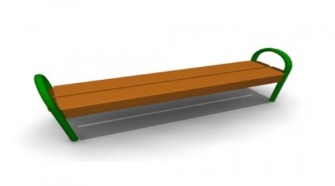 Скамья без спинкиСкамья без спинки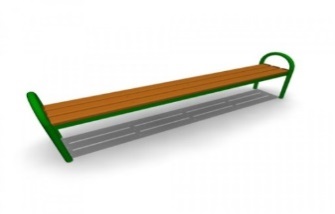 Скамья без спинкиСкамья без спинки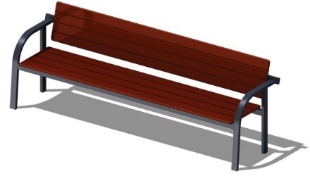 Скамья со спинкой Скамья со спинкой                 2. Урны                2. Урны                2. Урны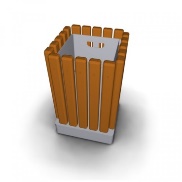 Урна металлическая «Деревянный декор»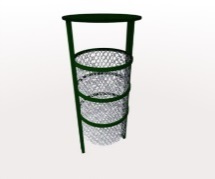 Урна для мусора                 3. Освещение                3. Освещение                3. Освещение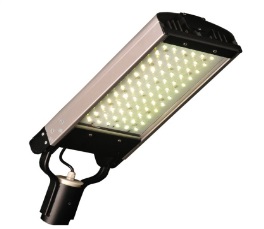 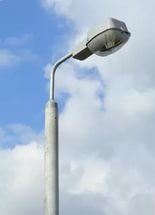 Светильник уличный              4. Игровое и спортивное оборудование, МАФы              4. Игровое и спортивное оборудование, МАФы              4. Игровое и спортивное оборудование, МАФы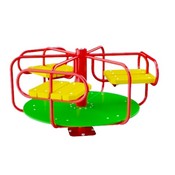 Карусель 6-ти местная                       Характеристики:                                                           диаметр - 2200 мм,                                                        высота - 1100 мм.                                                             Материалы:дерево, металл.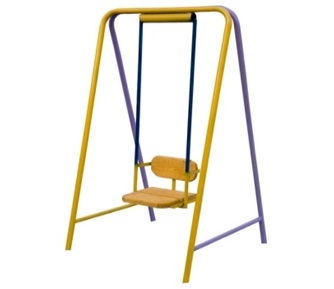 Качель на металлических стойках с жесткой подвеской                                    Характеристики:                                                           длина - 1730 мм, ширина- 1630 мм,                                                       высота - 1900 мм.                                                             Материалы:дерево, металл.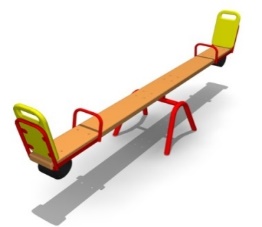 Качалка-балансир одинарная Характеристики:                                                           длина - 2600 мм, ширина- 540 мм,                                                       высота - 900 мм.                                                             Материалы:дерево, металл.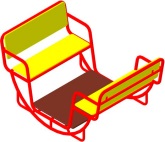 Качалка "Лодочка"                     Характеристики:                                                           длина - 1730 мм, ширина- 1000 мм,                                                       высота - 880 мм.                                                             Материалы:дерево, металл.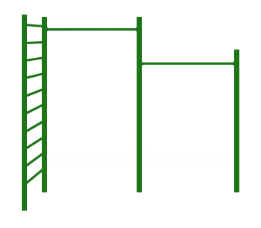 Стенка-турник двойнойХарактеристики:                                                           длина - 2100 мм, ширина- 800 мм,                                                       высота - 2200 мм.                                                             Материал:металл.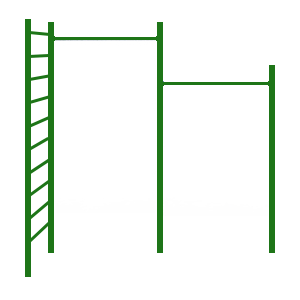 Стенка-турник одинарныйХарактеристики:                                                           длина – 1050 мм, ширина- 800 мм,                                                       высота - 2200 мм.                                                             Материал:металл.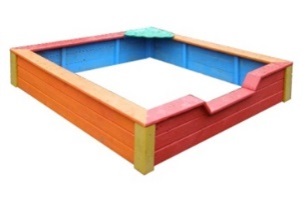 ПесочницаХарактеристики:                                                           длина – 2000 мм, ширина- 2000 мм,                                                       высота - 300 мм.                                                             Материалы:дерево, металл.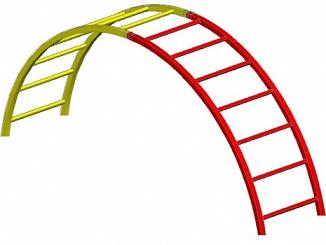 Рукоход «Дуга»Характеристики:                                                           длина – 3030 мм, ширина- 660 мм,                                                       высота - 1600 мм.                                                             Материал:металл.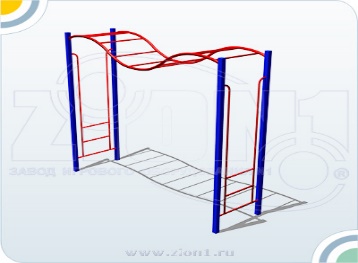 Рукоход «Волна»Характеристики:                                                           длина – 2456 мм, ширина- 660 мм,                                                       высота - 2376 мм.                                                             Материал:металл.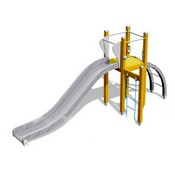 ГоркаХарактеристики:                                                           длина – 4000 мм, ширина- 2500 мм,                                                       высота - 2500 мм.                                                             Материалы:дерево,металл.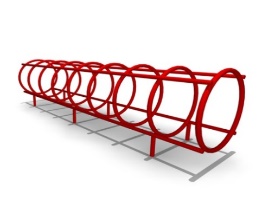 ЛабиринтХарактеристики:                                                           длина – 3615 мм, диаметр- 850 мм,                                                       высота - 1460 мм.                                                             Материал:металл.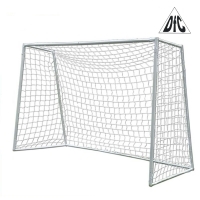 Ворота для мини-футболаХарактеристики:                                                           длина – 3000 мм, ширина- 2000 мм,                                                       высота - 1200 мм.                                                             Материал:металл.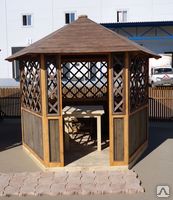 БеседкаХарактеристики:                                                           диаметр- 2500 мм,                                                       высота - 2600 мм.                                                             Материал:дерево.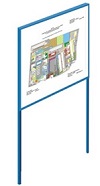 Уличный информационный стендХарактеристики:                                                           длина – 1000 мм, ширина- 20 мм,                                                       высота - 3000 мм.                                                             Материал:металл.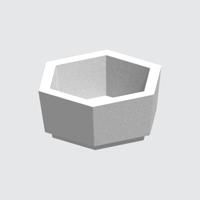 Цветочница бетоннаяХарактеристики:                                                           длина 88 см 
ширина 77 см 
высота 36 см 
масса 150.0 кгПриложение 3к муниципальной программе «Формирование современной  городской среды в городском поселении Углич  на 2018 - 2022 годы», утвержденной постановлением Администрации городского поселения Угличот 29.03.2018 № 106 (в редакции от 29.03.2019 № 113)№ строкиНаименование мероприятияОбъемы выполнения мероприятий Объемы выполнения мероприятий Объемы выполнения мероприятий Объемы выполнения мероприятий Объемы выполнения мероприятий Объемы выполнения мероприятий Объемы выполнения мероприятий Объемы выполнения мероприятий № строкиНаименование мероприятия2018201920202021202220232024Номер строки целевых показа телей, на достижение которых направлены мероприятия123456789101.Благоустройство дворовых территорий городского поселения Углич, ед.2432482532582632682731.12.Благоустройство общественных территорий городского поселения Углич, в том числе территорий соответствующего назначения (площадей, набережных, улиц, пешеходных зон, скверов, парков, иных территорий), ед.4567810122.1.3.Доля трудового и финансового участия заинтересованных лиц в выполнении минимального перечня работ по благоустройству дворовых территорий,%ххххххх3.14.Доля финансового участия заинтересованных лиц в выполнении дополнительного перечня работ по благоустройству дворовых территорий,%ххххххх3.25.Доля трудового участия заинтересованных лиц в выполнении дополнительного перечня работ по благоустройству дворовых территорий,%ххххххх3.36.Количество проведенных мероприятий по инвентаризации уровня благоустройства земельных участков многоквартирных домов и общественных территорий, составление паспортов благоустройства территорий, ед.480480 актуализация480 актуализация480 актуализация480 актуализация480 актуализация480 актуализация4.1Приложение 4                                                                 к муниципальной программе «Формирование современной городской среды в городском поселении Углич  на 2018 - 2022 годы», утвержденной постановлением Администрации городского поселения Углич от 29.03.2018 № 106 (в редакции от 29.03.2019 № 113)Приложение 5к муниципальной программе «Формирование современной городской среды в городском поселении Углич  на 2018 - 2022 годы», утвержденной постановлением Администрации городского поселения Угличот 29.03.2018 № 106 (в редакции оот 29.03.2019  № 113)